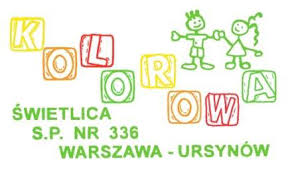 JEDNORAZOWE UPOWAŻNIENIE DO ODBIORU UCZNIA ZE ŚWIETLICY SZKOŁY  PODSTAWOWEJ NR 336im Janka Bytnara „Rudego” Upoważniam ………………………………………………………                                          (imię i nazwisko osoby upoważnionej) legitymującą/ legitymującego* się dowodem tożsamości: …………………  do odbioru                                                                                                                (seria i nr dowodu)ze szkoły mojego dziecka ……………………………………………… uczęszczającego do klasy ……………. w dniu ………………………………. . Oświadczam, że biorę pełną odpowiedzialność prawną za moje dziecko w tym czasie. Warszawa, dn.……………                                  ……………………………………..                                                                                                    podpis rodzica/ opiekuna prawnego*niepotrzebne skreśli